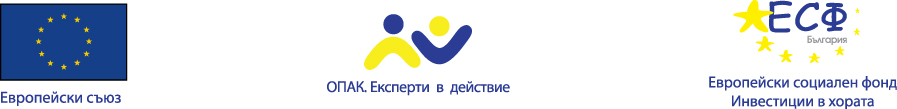         Проект № А12-22-100/ 16.11.2012 г.„Усъвършенстване и укрепване на административния капацитет на община Никопол”Договор № А12-22-100/25.04.2013 г.        Годишен технически доклад- извършени дейности и постигнати резултати.От стартирането на  проекта „Усъвършенстване и укрепване на административния капацитет на община Никопол „,  изпълняван по ОП”Административен капацитет „ изминаха осем месеца – време достатъчно, за да бъдат изпълнени по-голяма част от планираните дейности  и да  може да бъде преценен ефектът от наученото при прилагането му в пряката работа на служителите.  Сега е видно, че първоначалния скептицизъм за необходимостта от обучение липсва, а точно обратно – всички са доволни от наученото.  За първи път от години толкова голям процент служители бяха включени в различни курсове на обучение –според необходимостта и преките задължения. Имахме възможност да се срещнем с колеги от други общини и да споделим опит, но най-ценното са опитът и знанията предавани от лекторите към ИПА- София.С цел осигуряване прозрачност и коректност при изпълнение на планираните дейности и изразходени средства по проекта бе сформиран екип за изпълнение и управление на същия.Екипът за управление на проекта проведе 28 (двадесет и осем ) броя работни срещи, за които са изготвени протоколи.√  Изготвен бе  график за провеждане на процедурите по ЗОП с външен изпълнител;√  Изготвени и изпратени бяха 8 (осем) броя  групови заявки за обучения в ИПА;√   Сключен бе договор за изготвяне на информационни материали;√   Изготвена бе система за управление, вътрешен мониторинг и оценка на резултатите от      проектните дейности√  Изготвен бе междинен технически и годишен технически доклад и искане за плащане до     УО на ОПАК.√  Сключен договор за провеждане на обучение с  външен изпълнител.√  Извършени бяха  6 проверки на място при изпълнение на планираните обучения за които са изготвени и подписани констативни протоколи. 1 . През периода бяха проведени общо 7 обучения от ИПА  в учебна база гр.Банкя и гр. София,  както следва :                     1.1.  на 09.07.2013 г. – 10.07.2013 г. на тема  - Форми на сътрудничество между           администрацията,   граждански и бизнес организации, сигнатура на обучението  ПР-19/2013. 1.2. на 22.07.2013 г. – 23.07.2013 г. на тема „Професионална етика и етично регулиране в държавната администрация. Практически умения за решаване на етични дилеми и  конфликти, възникващи при извършваните дейности и процедури” (за служители на експертни длъжности), сигнатура на обучението    ПР-25/2013. 1.3. на 24.07.2013 г. – 25.07.2013 г.  на тема „Професионална етика и етично регулиране в държавната администрация. Практически умения за решаване на етични дилеми и  конфликти, възникващи при извършваните дейности и процедури” (за служители на ръководни длъжности), сигнатура на обучението    ПР-26/2013. 1.4 на 09.09.2013 г. – 12.09.2013 г.  в учебна зала в гр. София на тема „ Електронни таблици c MS EXCEL/ базов курс/ - премина обучение  първа група от 9 служители. Всички преминали обучение са получили сертификати ;      1.5. на 18.11.2013г. – 19.11.2013г. на тема „Е-Правителство”, сигнатура на обучението ИТО-1/2013, обучени  20 (двадесет) служители и получили сертификат;      1.6. на  18.11.201 г. – 19.11.2013г. на  тема „Делова етика”, сигнатура на обучението УА-7/2013, обучени   16 (шестнадесет) служители и получили сертификат;      1.7.на 25.11.2013г. – 26.11.2013г. 34 (тридесет и четири) участника и на 11.12.2013г. – 12.12.2013 г. 20 (двадесет) участника на тема „Усъвършенстване на вътрешните комуникации в администрацията” сигнатура на обучението ЕФ-2/2013, обучение 54 служители и получили сертификат. През различните курсове на обучение преминаха 144 служители от които 92 жени , или 64 %  от общия брой обучени служители.Всички обучавани са с придобити сертификати - 144 броя – 100 %.Участието в обученията допринесе за повишаване на професионалната компетентност на експертните и ръководни служители, в областта на е-правителство, работа с електронни таблици, професионална етика и сътрудничество с граждански и бизнес организации, за подобряване на вътрешната комуникация, междугруповите отношения и повишаване екипната ефективност.За Оповестяване резултатите от проекта и приноса на Общността за неговото реализиране допринася изпълнението на  Дейност 3 - Информация и публичност.Със стартирането на проекта започна  провеждането на информационна кампания сред обществеността за запознаване с целите и задачите на проекта , както и за  популяризиране на предоставените финансови средства от ЕС . В тази връзка:на сайта на Община Никопол е поставен банер с името на проекта, Оперативната програма и бюджетната линия в който се помества информацията свързана с изпълнението и напредъка на проекта. През периода са поместени 4 (четири) броя прессъобщения, както и снимков материал;на 27.06.2013 г. е проведена откриваща  пресконференция във връзка с представяне на проекта пред местната общност с участие на  журналисти, кметове, кметски наместници, общински съветници, представители на администрацията. Подготвена и представена бе  презентация;3бр. публикации в медиите – 2 (две)  в местния общински вестник  и 1(една) в регионаленотпечатани 100 бр. информационни брошуриотпечатани 10 бр. плаката (формат А3)изготвена1бр. малка информационна табелаПрез оставащите месеци до края на проекта ще бъдат осъществени още три обучения. С интерес се очакват обученията през месец февруари и март по темите „ Екипна ефективност „ и  „ Работа с деца и семейства от уязвими групи „, които ще бъдат организирани от външен изпълнител. На успешно преминалите обученията ще бъдат  връчени сертификати. Анелия Димитрова – Координатор на проекта17.01.2014 г.